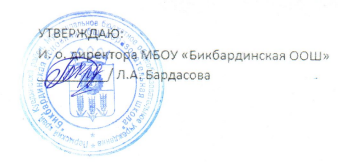 Ежедневное меню 5-9 классы «22» февраля  2023г.Прием пищиРаздел№ рец.Наименование блюдаВыходЦенаКалорийностьБелкиЖирыуглеводыЗавтракГор. блюдо       208Каша пшенная молочная с маслом             185           15,44           309             9             11             45Гор. напиток508Компот из сухофруктов2009,981101027Хлеб109Хлеб ржаной403,30703013Хлеб110Хлеб пшеничный403,30723014ОбедГарнир 414Рис отварной15016,308047382 блюдо367Гуляш мясной9043,20223151719Гор. напиток508Компот из сухофруктов2009,981101027Хлеб109Хлеб ржаной403,30703013Хлеб110Хлеб пшеничный403,30723014Закуска157Кукуруза консервированная6011,1035206Фрукт